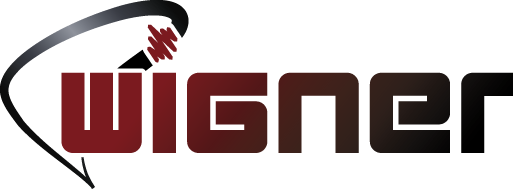 FAX COVER SHEETTO:FROM:COMPANY:DATE:14 April 2021FAX:PAGES:Current + 0SUBJECT: